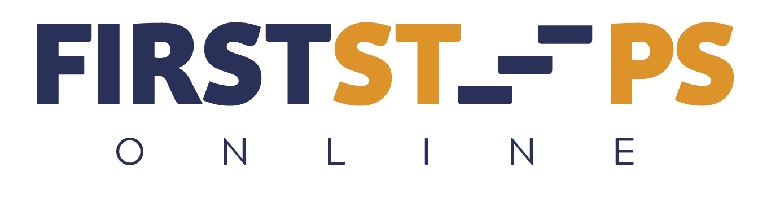 Personal SurveyCopy and paste this Survey into an email and send it to: walter@walternigh.comOnce received and reviewed, you’ll receive a customized course of study for First Steps Online. Your Course of study will be tailored to your experience and knowledge from your answers below.Please enter your experience and knowledge level in each of the questions. Your involvement in this survey is totally optional. Not every question needs to be answered and your answers will only be shared for generally data purposes and for your personal analysis.How long have you been working online?   ____ months, ____ yearsWhat level do you rate yourself:  ___ no online experience,   ___ newbie___ somewhat experienced,   ___ seasoned marketer (really??),___ guru (so, what are you doing here?)How many hours a week do you work on your online business?  ____ hoursWhen you work online what is your principle marketing method?  _____________________________________________________________(EX: affiliate marketing, email marketing, setting up funnels, e-commerce, website sales, blogging)What Method of marketing do you enjoy the most?_____________________________________________________________ (EX: affiliate marketing, email marketing, setting up funnels, e-commerce, website sales, blogging, product development)In addition to your principle marketing method, what other methods and strategies are you engaging? ______________________________________With what method are you earning the most income?  _________________Approximately, how much money are you earning per month? ____ Under $50  _____$50-100  _____$250+Are you currently involved in an Affiliate Marketing Company?  ___________     How long? _____________  Are you getting the results you expect? ______  Why?  ___________________________Have you ever started an email campaign or set up an autoresponder program?  _______ (Yes/No)  What were the results?_______________Have you setup a product funnel or service funnel?  _____ (Yes/No)What were the results? __________________________________________What is your market niche?  ____________________________________What challenges do you face in your online marketing?  ______________________________________________________________(Ex.: Lack of knowledge, lack of method or strategy, not enough experience,  no one to show you how, no money for traffic, no money to buy a program, no coach or mentor?)Do you feel there are gaps, or missing pieces in your online knowledge or experience?  _______   If so, what are they?  ________________________What do you see as your 3 biggest weaknesses? _____________________________________________________________What do you see as your 3 biggest strengths? _____________________________________________________________Where would you like to be in your online business in 6 months? _____________________________________________________________If you are not realizing your online goals or dreams, what’s the problem and what’s holding you back? ____________________________________If you have started making some money online, but have stalled, what is the problem? __________________________________________________How hard are you willing to work in order to get your online business off the ground and making more money, than you are right now, by the end of this year?  _____________________________________________________What do you need to drop off or drop out of your life in order to see progress in your business?  _______________________________________Are you struggling to keep your focus on your goals and expectations? _____________________________________________________________Have you begun building an enthusiastic fan base, prospective customer or client list, you can market and promote products?  _________________ (This could be your soft market, FB connections, Twitter followers, connections on LinkedIn, etc.)How many?  _________Would having a mentor or coach working with you help you get closer to realizing your business goals this year?  _______  (Yes/No)Thank you!  Your personal review will be sent as soon as possible.